А. М. ВОЛКОВ«ВОЛШЕБНИК ИЗУМРУД-НОГО ГОРОДА»Литературная викторина составленаучителем начальных классовНОУ гимназии «Школа бизнеса»Демьяновой И.П.гор. Сочи Краснодарского края
Александр Мелентьевич Волков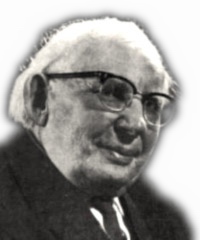                1891-1977, Россия, писатель.
                По образованию математик.       Александр Мелентьевич Волков родился 14 июля 1891 года в Усть-Каменогорске. Будущему писателю не было и четырех лет, когда отец научил его читать и с тех пор он стал заядлым читателем. В 6 лет Волкова приняли сразу во второй класс городского училища и в 12 лет он закончил его лучшим учеником.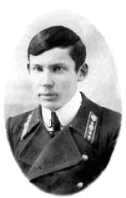        В конце I-й мировой войны, он сдает выпускные экзамены в Семипалатинской гимназии, а затем заканчивает Ярославский педагогический институт.         И уже на пятом десятке Александр Мелентьевич поступает и блестяще всего за 7 месяцев заканчивает математический факультет Московского университета. А вскоре становится преподавателем высшей математики в одном из московских ВУЗов. И вот здесь происходит самый неожиданный поворот в жизни Александра Мелентьевича. Началось все с того, что он, большой знаток иностранных языков, решил изучить английский. И для практики попробовал переводить сказку американского писателя Фрэнка Баума "Мудрец из Страны ОЗ".          Книжка ему понравилась. Он начал пересказывать ее двум сыновьям. При этом кое-что переделывая, кое-что добавляя. Девочку стали звать Элли. Тотошка, попав в Волшебную страну, заговорил. А Мудрец из Страны Оз обрел имя и титул - Великий и Ужасный Волшебник Гудвин... Появилось множество и других милых, забавных, иногда почти незаметных изменений. А когда перевод или, точнее, пересказ был закончен, то вдруг выяснилось, что это уже не совсем баумовский "Мудрец". Американская сказка превратилась просто в сказку. А  ее  герои  заговорили  по-русски так же непринужденно и весело, как за полстолетия до этого говорили по-английски.       Самуил Яковлевич Маршак вскоре познакомился с рукописью "Волшебника", а потом и с переводчиком, и настоятельно посоветовал ему заняться литературой профессионально.         Волков прислушался к совету. "Волшебник" был издан в 1939 году. В руки нашего поколения "Волшебник Изумрудного города" попал только в начале 60-х, уже в переработанном виде, с чудесными картинками художника Л.Владимирского.          С тех пор он переиздаётся чуть ли не каждый год и пользуется неизменным успехом. И юные читатели опять отправляются  в  путешествие по  дороге,  вымощенной желтым  кирпичом…
       Невероятный успех цикла Волкова, сделавший автора современным классиком детской литературы, во многом задержал "проникновение" на отечественный рынок оригинальных произведений Ф. Баума; тем не менее, за исключением первой повести, цикл Волкова представляет собой плод его самостоятельной фантазии.          У Волкова есть и другие произведения: сборник "След за кормой" (1960), посвященый истории мореплавания, о первобытных временах, о гибели Атлантиды и об открытии Америки викингами; повесть "Приключения двух друзей в стране прошлого" (1963) . Волков также известен как переводчик (в частности, произв. Ж.Верна).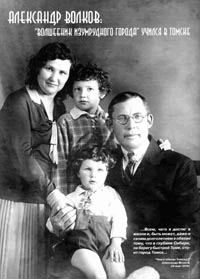 
Книги Александра ВолковаАлександр Волков.
Волшебник Изумрудного города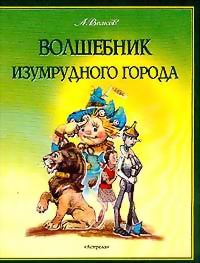      Девочка Элли и ее верный песик Тотошка из Канзаса попадают в Волшебную страну. Чтобы вернуться домой Элли должна отправиться в путешествие по Волшебной стране. Она должна помочь трем существам в исполнении их заветных желаний. Встретив ожившее пугало Страшилу, Железного Дровосека и Трусливого Льва, они все вместе отправляются в Изумрудный город к великому волшебнику Великому и Ужасного Гудвину, чтобы просить того исполнить их заветные желания. Но, испытав массу приключений, они разоблачают Гудвина, который оказался простым воздухоплавателем из Канзаса, занесенный сюда ураганом. Но все же ему удается исполнить желания всех трех друзей, а Элли помогают вернуться домой серебряные туфельки.Александр Волков.
Урфин Джюс и его деревянные солдаты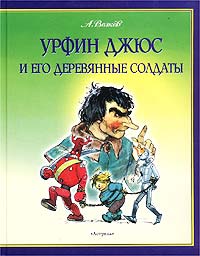      К злому и хитрому столяру Урфину Джюсу, жившему в Голубой стране попадает живительный порошок. Завистливый столяр наделал деревянных солдат и повел их завоевывать Изумрудный город. Преемник Гудвина Страшила Мудрый, Длиннобородый Солдат Дин Гиор, Страж Ворот Фарамант и вооруженные горожане храбро защищали свой прекрасный город. Но все же там нашелся предатель Руф Билан, который открыл врагам ворота. Оказавшись в плену, Страшила и Железный Дровосек, посылают свою знакомую ворону Кагги-Карр за помощью к Элли. Элли, ее дядя одноногий моряк Чарли Блек и Тотошка отправляются в Волшебную страну на помощь друзьям. С приключениями, добравшись до Волшебной страны, освободив пленников Уфин Джюса, друзья побеждают деревянное воинство, а Урфина делают изгнанником и оставляют наедине с самим собой, чтобы он подумал над своими поступками. Элли с дядей возвращаются домой.Александр Волков.
Семь подземных королей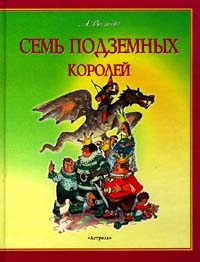      Предатель Руф Билан, сбежав от правосудия, по подземному ходу попадает в Подземную страну, где случайно ломает Священный источник с усыпительной водой, тем самым, ломая много вековой уклад страны, где правят семь королей, шесть из которых спят, а седьмой правит один месяц. В это время, Элли со своим троюродным братом Альфредом путешествуя по пещерам, попадают в Подземную страну и вновь начинаются приключения Элли в Волшебной стране. Короли надеялись, что Элли фея и вернет им усыпительную воду. Тотошка пробирается наверх с письмом и друзья из Изумрудного города бросаются на выручку ребятам. С помощью водяного насоса команда Мигунов под руководством механика Лестара выкачивают из глубин Усыпительную воду и усыпляют всех королей сразу. После этого друзья предлагают подземным жителям перебраться наверх. После всего Элли, Фред и Тотошка отправляются домой на огромном драконе Ойххо. Перед тем как вернуться Элли вызвала фею и королеву полевых мышей Рамину и та предсказала ей, что она никогда больше не увидит своих друзей.Александр Волков.
Огненный бог Марранов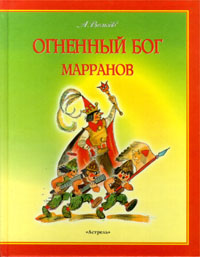      После неудачного захвата Волшебной Cтраны и изгнанный ее жителями Урфин Джюс прожил в уединении с медведем Топутоном и деревянным клоуном Эотом Лингом десять лет в своей старой хижине, возделывая огород, но не оставлял мечты стать властелином Волшебной страны. Однажды близ его жилища упал раненный в бою гигантский орел Карфакс. Урфин вылечил благородную птицу. Потом с помощью Карфакса и зажигалки (случайно оброненной Чарли Блеком) он предстает перед отсталым народом Марранов (Прыгунов) в виде Огненного Бога. Он повел их воевать с соседями. Марраны сначала завоевали Фиолетовую страну, а потом и Изумрудный остров (так стал называться Изумрудный город, после того как вокруг него вырыли канал). Но жителям Волшебной страны пришла на помощь младшая сестра Элли - Энни и ее друг Тим. Они прискакали на механических мулах питающихся солнечной энергией. С помощью волшебного всевидящего ящика, волшебного обруча и волейбола они победили самозванного бога, и тот с позором бежал.Александр Волков.
Желтый туман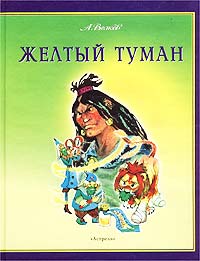      Пять тысячелетий назад, когда еще был жив создатель Волшебной страны - Гуррикап, там появилась злая волшебница-великанша Арахна. Она всячески вредила жителям Волшебного края (кроме своих подданных гномов): ураганами, наводнениями, землятресениями, которые умела вызывать. Гуррикап решил избавить страну от такой вредительницы и надолго усыпил ее. И вот прошло пять столетий, Гуррикапа нет, а Арахна проснулась все такой же злой и завистливой. Узнав из летописей гномов, все что произошло во время ее сна, она решила захватить власть в Волшебной Стране. Но оказалось, что народы Волшебной страны не хотят расставаться со свободой. Тогда Арахна напустила ядовитый желтый туман. На помощь снова пришли люди из-за гор. Энни, Тим, моряк Чарли и песик Артошка. Они построили огромного железного великана Тилли-Вилли, который победил колдунью. Желтый туман исчез и жители Волшебной Страны вновь увидели голубое небо и яркое солнце.Александр Волков.
Тайна заброшенного замка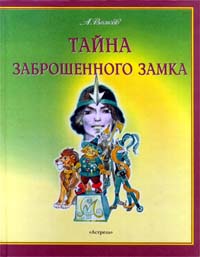      К Земле приближается космический корабль с далекой планеты Рамерия с целью захвата и порабощения. Инопланетяне, осмотрев планету, находят безопасное, на их взгляд, место. Это оказывается Волшебная Страна, но пришельцы даже не догадываются о том, что она волшебная. Они делятся на Менвитов (господ) и Арзаков (рабов). Менвиты обладают гипнотическим взглядом, которым они порабощают людей. Итак, Менвиты стремятся захватить нашу планету, и решают начать с Волшебной Страны. На помощь приходят люди из Большого мира: Энни, Тим и Альфред. И начинаются новые приключения. В конце концов, с помощью мышей к замку Гуррикапа (где обосновались пришельцы) проводят водопровод с усыпительной водой и усыпляют Менвитов. Арзаков снабжают изумрудами, которые, как выяснилось, освобождают от гипнотического взгляда Менвитов, и проводили домой.Пояснительная записка.(В  начале  викторины в классе проводится выставка произведений А.М.Волкова)Для  проведения  игры класс разбивается на несколько команд. Команды выбирают себе название, капитана. Победитель  определяется по числу набранных очков. За верный ответ- 1 очко. Команда победитель получает грамоту с надписью «Исполнения желаний!» «Разминка»Команды по очереди берут листок с заданием. На размышление – 5 секунд.Как звали родителей Элли?   ( Джон и Анна)Кем по профессии были родители Элли?   (Отец- фермер, мать- домохозяйка)Чем питалась Гингема?  (Лягушками, змеями, пауками…)Где жила Элли?   (В Канзасе)Каким образом Элли сможет попасть обратно на родину?  (Исполнить 3 заветных желания)По какой дороге Элли пошла в Изумрудный город?  (По дороге, вымощенной жёлтым кирпичом)Кто посоветовал Страшиле добыть мозги?  (Ворона)Кто спас Страшилу во время переправы через реку?  (Аист)Что случилось на маковом поле?  (Герои заснули)«Имена»Команды получают листок, на котором пишут имена действующих лиц сказки. Побеждает та команда, которая перечислит больше имён. На размышление-  3 минуты .ИМЕНА:  Страшила, Дровосек, Элли, Тотошка, Анна, Джон, Фарамант, Дин Гиор, Рамина, Гингема, Виллина, Стелла, Бастинда, Уорр, Флита.«Найди хозяйку»Стрелкой показать соответствие  страны и её хозяйки. Время -10 сек.(Жёлтая – Виллина,    Розовая – Стелла,    Фиолетовая – Бастинда,    Голубая – Гингема)«Чёрный ящик»Игра «Данетка». Ведущий отвечает только «да» или «нет». Команды по очереди задают вопросы.  В «чёрном ящике» - дудочка Рамины. Побеждает тот, кто первым дал правильный ответ.Конкурс капитанов «Ты - мне, я – тебе»Капитаны задают друг другу вопросы по сказке. На обдумывание – 5 секунд.«Портрет Страшилы»За определённое время с закрытыми глазами нарисовать Страшилу. Победитель определяется по силе аплодисментов болельщиков.«Коварства  Гингемы»Команды на листке восстанавливают предложение. Время – 10 сек.Ураган, посланный Гингемой, перевернул наоборот названия глав из книги. Необходимо восстановить предложения.Ответ:   1.«Прощание со смелым зайцем» («Встреча   с   трусливым   львом»)              2. «Первая быль Стеллы» («Последнее   волшебство   Бастинды»)«Путаница»На карточках для каждой команды написаны слова. Нужно собрать их в объявление. Побеждает  та команда, которая соберёт быстрее и правильнее. Необходимо дать ответ на вопрос:  Чьё оно?  ( Людоеда)за       путник!     все       торопись!         твои      поворотом              исполнятся           дороги       желания!!!(«Путник! Торопись! За  поворотом   дороги   исполнятся   все   твои   желания!!!)«Блиц – турнир»Ведущий  задаёт вопрос.  Какая команда быстрее ответит?Народ   Розовой   страны.   (Болтуны)Как   назывался   главный   зал   Гудвина?   (Тронный)Каким  секретом  владела  Стелла?   (Вечной молодости)Настоящее  имя  Гудвина.   (Джеймс)Цвет  зонтика  у  Бастинды.   (Лиловый)От чего  умерла  Бастинда?  (От воды)Жители  Голубой  страны.   (Жевуны)Кто  спас  друзей  на  маковом  поле?  (Мыши)Как  выглядел  Гудвин  во  время  разговора  с  Элли?  (Огромная голова)А  во  время   разговора   со Страшилой?  (Морская  дева)Во   время  разговора  с  Дровосеком?  (Чудовищный зверь)Во   время  разговора  со  львом?  (Огненный  шар)О  чём  просил  их  Гудвин?  (Уничтожить  Бастинду)Что  насылала  на  них  Бастинда?  (Волков,  ворон,  чёрных  пчёл)Почему  Летучие   Обезьяны  не  убили  Элли? (На  ней  были  серебряные башмачки)Кто  стал  управлять  Изумрудным  городом  после  Гудвина?  (Страшила)Как  Жевуны  прозвали  Элли?  (Фея  убивающего  домика)Какие  мозги  получил  Страшила?  ( С иголками  и  булавками)Какое  сердце   получил  Дровосек? (Шёлковое, набитое   опилками)Какую  смелость  получил  Лев?  (Квас  с  валерьянкой). Подведение итогов конкурса. Награждение.ПРИЛОЖЕНИЕ«Разминка»                                           команда   ___________________________________________________________________________________Как звали родителей Элли?   ________________________________________________________________________Кем по профессии были родители Элли?   __________________________________________________________________________Чем питалась Гингема?  __________________________________________________________________Где жила Элли?  __________________________________________________________________ Каким образом Элли сможет попасть обратно на родину?  _________________________________________________________________________По какой дороге Элли пошла в Изумрудный город? _________________________________________________________________________Кто посоветовал Страшиле добыть мозги?  ____________________________________________________________________Кто спас Страшилу во время переправы через реку?  _____________________________________________________________________Что случилось на маковом поле?«Имена»       команда_________________Напишите  имена действующих лиц сказки.1. ______________________________________________                                                                          2. ______________________________________________                                                                          3. ______________________________________________                                                                         4. ______________________________________________                                                                          5. ______________________________________________                                                                          6._______________________________________________7._______________________________________________8._______________________________________________9._______________________________________________10.______________________________________________11.______________________________________________12.______________________________________________13.______________________________________________14.______________________________________________15.______________________________________________2.«Имена»   команда __________________________Напишите  имена действующих лиц сказки.1. ______________________________________________                                                                          2. ______________________________________________                                                                          3. ______________________________________________                                                                         4. ______________________________________________                                                                          5. ______________________________________________                                                                          6._______________________________________________7._______________________________________________8._______________________________________________9._______________________________________________10.______________________________________________11.______________________________________________12.______________________________________________13.______________________________________________14.______________________________________________15.______________________________________________2.«Имена»  команда ______________________________Напишите  имена действующих лиц сказки.1. ______________________________________________                                                                          2. ______________________________________________                                                                          3. ______________________________________________                                                                         4. ______________________________________________                                                                          5. ______________________________________________                                                                          6._______________________________________________7._______________________________________________8._______________________________________________9._______________________________________________10.______________________________________________11.______________________________________________12.______________________________________________13.______________________________________________14.______________________________________________15.______________________________________________«Найди хозяйку»Стрелкой показать соответствие  страны и её хозяйки. Время -10 сек.3.«Найди хозяйку»Стрелкой показать соответствие  страны и её хозяйки. Время -10 сек.3.«Найди хозяйку»Стрелкой показать соответствие  страны и её хозяйки. Время -10 сек.«Коварства  Гингемы»Команды на листке восстанавливают предложение. Время – 10 сек.Ураган, посланный Гингемой, перевернул наоборот названия глав из книги. Необходимо восстановить предложения.«Коварства  Гингемы»Команды на листке восстанавливают предложение. Время – 10 сек.Ураган, посланный Гингемой, перевернул наоборот названия глав из книги. Необходимо восстановить предложения.«Коварства  Гингемы»Команды на листке восстанавливают предложение. Время – 10 сек.Ураган, посланный Гингемой, перевернул наоборот названия глав из книги. Необходимо восстановить предложения.за       все     путник!         торопись!         твои      поворотом     исполнятся           дороги    желания!!!за       все  путник!          торопись!         твои      поворотом     исполнятся           дороги       желания!!! за      все            путник!          торопись!         твои      поворотом     исполнятся          желания!!!дороги  Для жюри.1.«Разминка»Команды по очереди берут листок с заданием. На размышление – 5 секунд.Как звали родителей Элли?   ( Джон и Анна)Кем по профессии были родители Элли?   (Отец- фермер, мать- домохозяйка)Чем питалась Гингема?  (Лягушками, змеями, пауками…)Где жила Элли?   (В Канзасе)Каким образом Элли сможет попасть обратно на родину?  (Исполнить 3 заветных желания)По какой дороге Элли пошла в Изумрудный город?  (По дороге, вымощенной жёлтым кирпичом)Кто посоветовал Страшиле добыть мозги?  (Ворона)Кто спас Страшилу во время переправы через реку?  (Аист)Что случилось на маковом поле?  (Герои заснули)2.«Имена»Команды получают листок, на котором пишут имена действующих лиц сказки. Побеждает та команда, которая перечислит больше имён. На размышление-  3 минуты .ИМЕНА:  Страшила, Дровосек, Элли, Тотошка, Анна, Джон, Фарамант, Дин Гиор, Рамина, Гингема, Виллина, Стелла, Бастинда, Уорр, Флита.3.«Найди хозяйку»Стрелкой показать соответствие  страны и её хозяйки. Время -10 сек.(Жёлтая – Виллина,    Розовая – Стелла,    Фиолетовая – Бастинда,    Голубая – Гингема)7.«Коварства  Гингемы»Команды на листке восстанавливают предложение. Время – 10 сек.Ураган, посланный Гингемой, перевернул наоборот названия глав из книги. Необходимо восстановить предложения.Ответ:   1.«Прощание со смелым зайцем» («Встреча   с   трусливым   львом»)              2. «Первая быль Стеллы» («Последнее   волшебство   Бастинды»)8.«Путаница»На карточках для каждой команды написаны слова. Нужно собрать их в объявление. Побеждает  та команда, которая соберёт быстрее и правильнее. Необходимо дать ответ на вопрос:  Чьё оно?  ( Людоеда)за       путник!     все       торопись!         твои      поворотом              исполнятся           дороги       желания!!!(«Путник! Торопись! За  поворотом   дороги   исполнятся   все   твои   желания!!!)1 команда:  ВолшебникиДевиз: Волшебство литературы самое лучшее в мире чудо!1 команда:  ВолшебникиДевиз: Волшебство литературы самое лучшее в мире чудо!_________________________________________________________________________1 команда:  ВолшебникиДевиз: Волшебство литературы самое лучшее в мире чудо!_________________________________________________________________________1 команда:  ВолшебникиДевиз: Волшебство литературы самое лучшее в мире чудо!_________________________________________________________________________1 команда:  ВолшебникиДевиз: Волшебство литературы самое лучшее в мире чудо!_________________________________________________________________________1 команда:  ВолшебникиДевиз: Волшебство литературы самое лучшее в мире чудо!_________________________________________________________________________1 команда:  ВолшебникиДевиз: Волшебство литературы самое лучшее в мире чудо!_________________________________________________________________________2 команда:  Горячие сердцаДевиз: Мы дружные ребята,             Надёжные друзья.             Скучать Вам не позволят             Горячие сердца!________________________________________________________________________2 команда:  Горячие сердцаДевиз: Мы дружные ребята,             Надёжные друзья.             Скучать Вам не позволят             Горячие сердца!________________________________________________________________________2 команда:  Горячие сердцаДевиз: Мы дружные ребята,             Надёжные друзья.             Скучать Вам не позволят             Горячпие сердца!________________________________________________________________________2 команда:  Горячие сердцаДевиз: Мы дружные ребята,             Надёжные друзья.             Скучать Вам не позволят             Горячие сердца!________________________________________________________________________2 команда:  Горячие сердцаДевиз: Мы дружные ребята,             Надёжные друзья.             Скучать Вам не позволят             Горячие сердца!________________________________________________________________________2 команда:  Горячие сердцаДевиз: Мы дружные ребята,             Надёжные друзья.             Скучать Вам не позволят             Горячие сердца!________________________________________________________________________2 команда:  Горячие сердцаДевиз: Мы дружные ребята,             Надёжные друзья.             Скучать Вам не позволят             Горячие сердца!________________________________________________________________________3  команда:  ГномыДевиз: Маленькие  да  удаленькие!________________________________________________________________________3  команда:  ГномыДевиз: Маленькие  да  удаленькие!________________________________________________________________________3  команда:  ГномыДевиз: Маленькие  да  удаленькие!________________________________________________________________________3  команда:  ГномыДевиз: Маленькие  да  удаленькие!________________________________________________________________________3  команда:  ГномыДевиз: Маленькие  да  удаленькие!________________________________________________________________________3  команда:  ГномыДевиз: Маленькие  да  удаленькие!________________________________________________________________________3  команда:  ГномыДевиз: Маленькие  да  удаленькие!________________________________________________________________________СтранаХозяйкаЖёлтаяРозоваяЗелёнаяФиолетоваяГолубаяГингемаВиллинаСтеллаБастинда1.«Прощание со смелым зайцем»2. «Первая быль Стеллы»                                                              Команда    ____________________________                                                              Команда    ____________________________СтранаХозяйкаЖёлтаяРозоваяЗелёнаяФиолетоваяГолубаяГингемаВиллинаСтеллаБастинда                                                      Команда _____________________________                                                      Команда _____________________________СтранаХозяйкаЖёлтаяРозоваяЗелёнаяФиолетоваяГолубаяГингемаВиллинаСтеллаБастинда                                                       Команда ____________________________                                                       Команда ____________________________СтранаХозяйкаЖёлтаяРозоваяЗелёнаяФиолетоваяГолубаяГингемаВиллинаСтеллаБастинда1.«Прощание со смелым зайцем»2. «Первая быль Стеллы»1.«Прощание со смелым зайцем»2. «Первая быль Стеллы»1.«Прощание со смелым зайцем»2. «Первая быль Стеллы»СтранаХозяйкаЖёлтаяРозоваяЗелёнаяФиолетоваяГолубаяГингемаВиллинаСтеллаБастинда1.«Прощание со смелым зайцем»2. «Первая быль Стеллы»